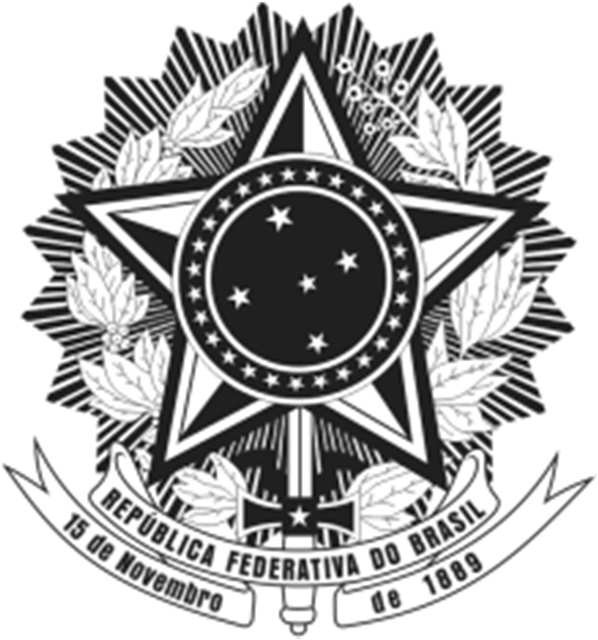 MINISTÉRIO DA EDUCAÇÃOFundação Universidade Federal do ABCConselho de Ensino, Pesquisa e Extensão – ConsEPEPARECER ConsEPE nº xxx, DE xxxx DE xxxxx DE xxxxParecer do ConsEPE quanto xxxxxO CONSELHO DE ENSINO, PESQUISA E EXTENSÃO (CONSEPE) daFUNDAÇÃO UNIVERSIDADE FEDERAL DO ABC (UFABC) no uso de suas atribuições, após a discussão ocorrida em sua VII sessão ordinária, realizada no dia 08 de agosto de 2017, e:CONSIDERANDO xxxx;CONSIDERANDO xxxxx; eCONSIDERANDO as discussões ocorridas na xxxx sessão ordinária do ConsEPE, realizada em xx de xxx de xxxx:PRONUNCIA-SE nos seguintes termos:O Conselho de Ensino, Pesquisa e Extensão encaminha as recomendações de xxxxxxxxxxxx.